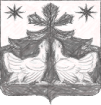 КРАСНОЯРСКИЙ КРАЙЗОТИНСКИЙ СЕЛЬСКИЙ СОВЕТ ДЕПУТАТОВТУРУХАНСКОГО РАЙОНАРЕШЕНИЕ 16.09.2022                                        с.Зотино                                       № 94-2О внесении изменений в решение Зотинского сельского Совета депутатов от 18.06.2020 № 76-5 "Об утверждении Правил благоустройства территорииМО Зотинский сельсовет"В целях профилактики совершения административных правонарушений, предусмотренных статьей 5.1 Закона Красноярского края от 02.10.2008 №7-2161 «Об административных правонарушениях», пункта 7 части 2 статьи 45.1 Федерального закона №131-ФЗ «Об общих принципах организации местного самоуправления в Российской Федерации», положения Федерального закона от 14.07.2022 №269-ФЗ «О внесении изменений в отдельные законодательные акты Российской Федерации», руководствуясь частью 10 статьи 35 Федерального закона №131-ФЗ «Об общих принципах организации местного самоуправления в Российской Федерации», статьей 7  Устава Зотинского сельсовета, РЕШИЛ:  1. Внести следующие изменения в Правила благоустройства территории МО Зотинский сельсовет, утвержденные решением Зотинского сельского Совета депутатов от 18.06.2020 № 76-5 (далее - Правила):Абзац 11 статьи 1.4 Раздела 1 Правил дополнить фразой «для выпаса сельскохозяйственных животных (пастбища)»;Пункт 2.6.11 статьи 2.6 Раздела 2 Правил изложить в следующей редакции: «Требования к организации площадок для выгула домашних и выпаса сельскохозяйственных животных»; Пункт 2.6.11 дополнив подпунктом 2.6.11.5 «Осуществлять выпас сельскохозяйственных животных на специально отведенных местах выпаса под наблюдением владельца или уполномоченного им лица. Территории (площадки) для выпаса сельскохозяйственных животных (лошадей, коров, коз, овец и т.д.) определяются нормативно-правовым актом администрации Зотинского сельсовета», и подпунктом 2.6.11.6 «Запрещается на территории населенных пунктов сельсовета, вне отведенных мест, выпас, передвижение без сопровождения сельскохозяйственных животных.  Животные, находящиеся на улице и в местах общего пользования (подъездах, подвалах и т.д.) без присмотра владельца признаются животными без владельца, согласно законодательству об ответственном обращении с животными»;Наименование подпункта «2.6.16.4» заменить на «2.6.11.4»;Раздел 4 Правил дополнить пунктом 4.10, изложив его в следующей редакции:«4.10. «Содержание животных на территории муниципального образования».4.10.1. Порядок выпаса сельскохозяйственных животных.4.10.1.1. Поголовье сельскохозяйственных животных в весенне – летний период должно быть организовано его собственниками в стада для выпаса.4.10.1.2. Выпас сельскохозяйственных животных должен производиться только под присмотром владельцев животных или пастуха.4.10.2. Владелец сельскохозяйственного животного обязан:- осуществлять выпас домашнего скота на отведенной администрацией муниципального образования для этих целей территории;- не допускать бесконтрольного выпаса и бродяжничества сельскохозяйственных домашних животных в черте сельского населенного пункта.- сопровождать домашний скот до места сбора стада и передать пастуху, а также встречать домашний скот после пастьбы».2. Контроль за исполнением настоящего решения возложить на заместителя Главы Зотинского сельсовета.3. Решение вступает в силу после его официального опубликования в порядке, определенном уставом муниципального образования.Глава Зотинского сельсовета,Председатель Зотинского сельского Совета депутатов:                                                   П. Г. Опарина